Р Е Ш Е Н И ЕВ целях реализации Федерального закона от 31.07.2020 № 248-ФЗ «О государственном контроле (надзоре) и муниципальном контроле в Российской Федерации», в соответствии с Уставом  Орловского сельского поселения Городищенского муниципального района Волгоградской области, Орловская  сельская Дума РЕШИЛА:1. Внести в Положение о муниципальном контроле о муниципальном контроле в сфере благоустройства в Орловском сельском поселении Городищенского муниципального района Волгоградской области, утвержденное Решением Орловской сельской Думы от 28.07.2021 № 17/91   ( в редакции от 28.12.2021 № 24/123, от 10.02.2023 № 35/173) изменение, изложив приложение № 3 к Положению в новой редакции согласно приложению.2. Настоящее Решение вступает в силу со дня его официального опубликования (обнародования).Председатель Орловской сельской Думы                                                                               А.С. ФроловГлава Орловского сельского поселения                                                                                  Ф. М. ГрачёвПриложениек решению Орловской сельской Думы от 25.05.2023 № 37/186«ПРИЛОЖЕНИЕ 3 к Положению о муниципальном контроле на автомобильном транспорте и в дорожном хозяйстве Орловского сельского поселения Городищенского муниципального района Волгоградской областиПеречень индикаторов риска нарушения обязательных требований, проверяемых в рамках осуществления муниципального контроля в сфере благоустройства1. Превышение на 20 и более процентов количества обращений (информации) за квартал в сравнении с предшествующим аналогичным периодом, поступивших в адрес контрольного органа от граждан, органов государственной власти, органов местного самоуправления, юридических лиц,  из средств массовой информации, о наличии признаков несоблюдения обязательных требований, установленных Правилами благоустройства территории Орловского сельского поселения Городищенского муниципального района Волгоградской области.2. Поступление в контрольный орган в течение 60 дней двух и более обращений (информации) от граждан, органов государственной власти, органов местного самоуправления, юридических лиц, из средств массовой информации о наличии признаков несоблюдения контролируемым лицом обязательных требований, установленных Правилами благоустройства территории Орловского сельского поселения Городищенского муниципального района Волгоградской области, в случае если в течение года до поступления первого из указанных обращений (информации) контролируемому лицу объявлялось предостережение о недопустимости нарушения аналогичных обязательных требований.3. Наличие факта, ранее внесенного контролируемому лицу предостережения при отсутствии в контрольном органе сведений о выполнении таких обязательных требований, установленных Правилами благоустройства территории Орловского сельского поселения Городищенского муниципального района Волгоградской области, указанным лицом в текущее время исходя из информации в системах аппаратно-программного комплекса технических средств «Безопасный город» на территории Волгоградской области и иных источников.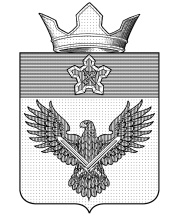 ОРЛОВСКАЯ СЕЛЬСКАЯ ДУМАул. Советская, 24, с. Орловка, Городищенский район, Волгоградская область, 403014тел. (8 844-68) 4-82-35б 4-82-41E-mail: mo_orlovka@mail.ruот 25.05.2023№ 37/186О внесении изменений в решение Орловской сельской Думы от 28.07.2021 №17/91                       « Об утверждении Положения о муниципальном контроле в сфереблагоустройства в Орловском сельском поселении Городищенского муниципального района Волгоградской области